Wednesday 10th February, 2021Year 6 Home LearningPlease email me at owlclass@parkside.kent.sch.uk to show me any work or send me any photos of what you have been up to. If you need any help, email me or contact the school office so we can support you.Miss Murphy  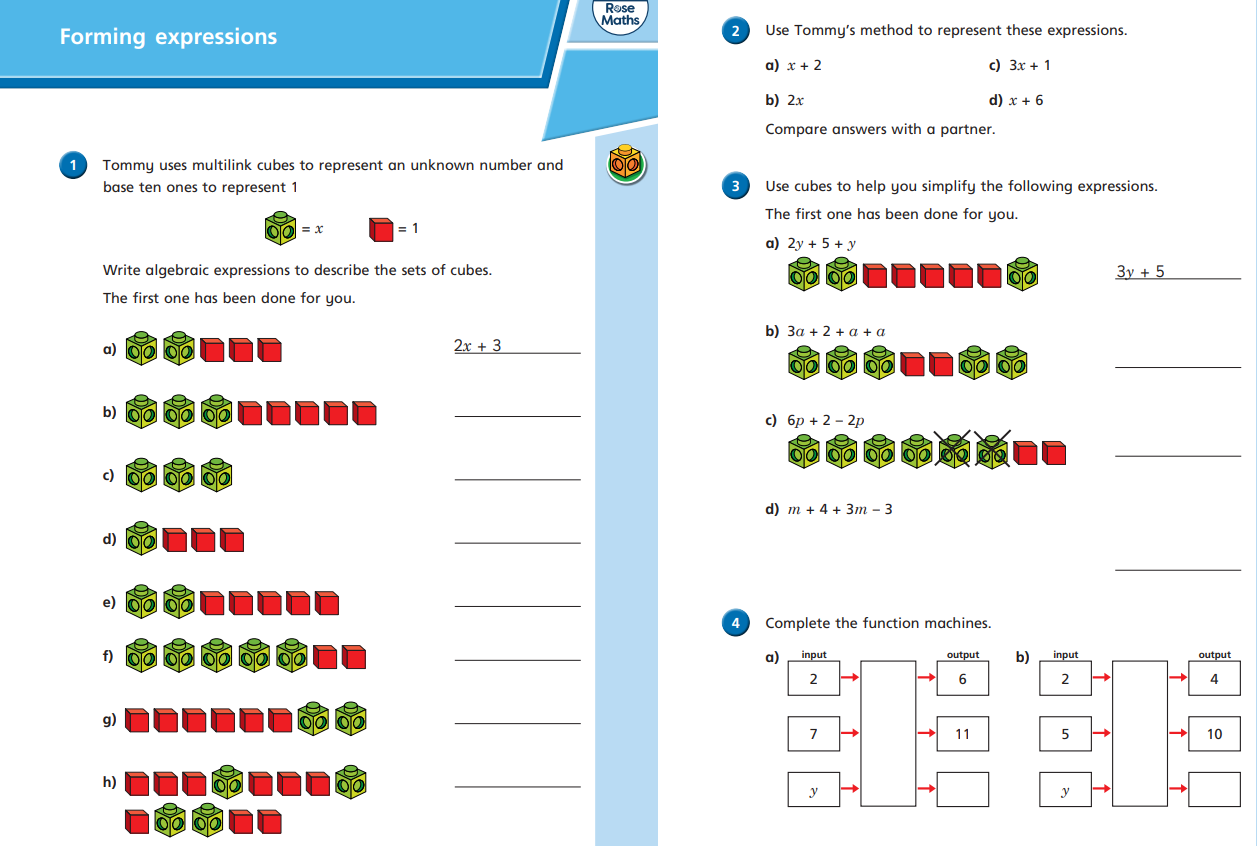 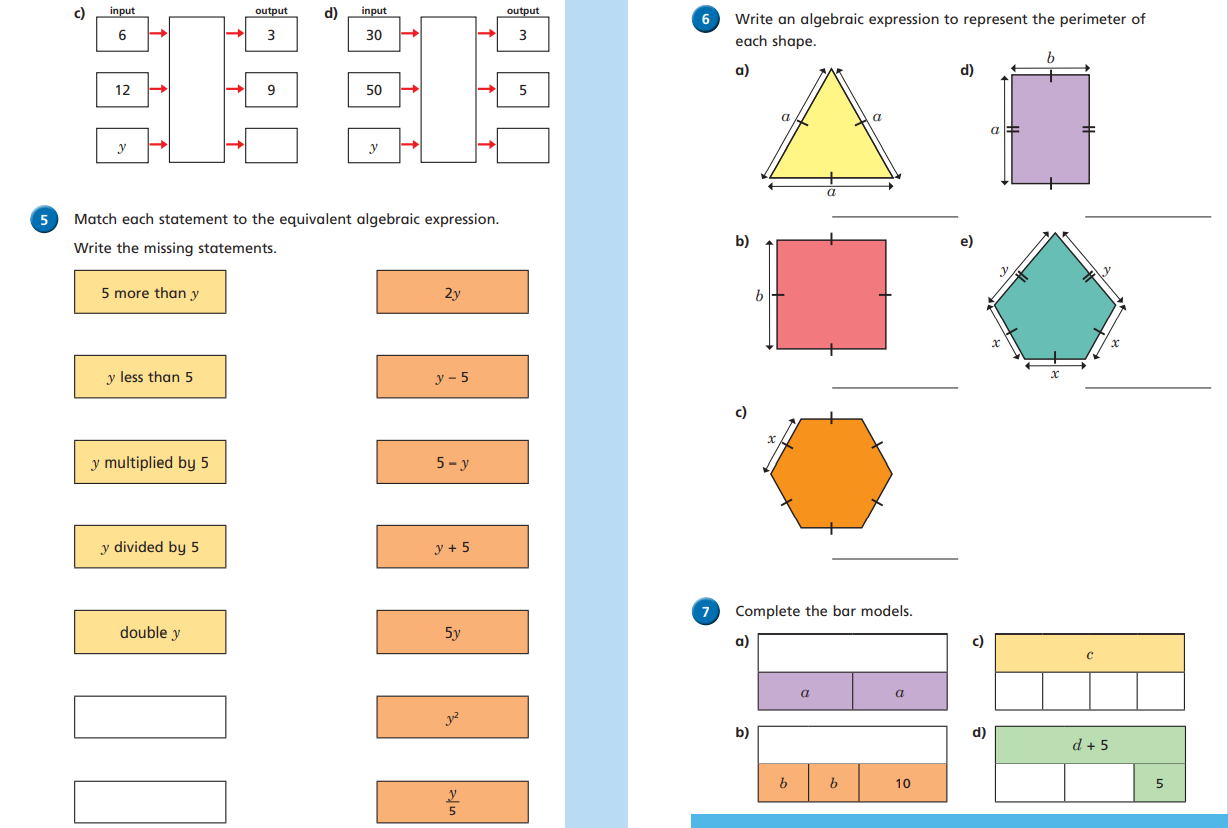 Wednesday08:40Registration ZOOMhttps://zoom.us/j/95569071233?pwd=R1B3S1ovUnZLeGFQeUozSmY1S01aUT099:00-10:00Maths: Algbra – Forming ExpressionsLive Zoom lesson link:https://zoom.us/j/95442645965?pwd=TngrY1VSYUdjcVh1anJTdndzM2xCdz09OR if you are unable to access the Zoom lesson, use this link for a pre-recorded tutorial:Spr6.5.3 - Forming expressions on VimeoSee below for the worksheet for this lesson.10:00Have a break 10:30-11:30English: To develop text cohesion through use of adverbialsIn this lesson, the children will revise spellings, review their understanding of adverbials to support text cohesion and then write adverbials to support the flow of writing in the next writing outcome. The lesson includes a short film clip of an armoured bear in an alleyway.Live Zoom lesson link:https://zoom.us/j/99104205388?pwd=OVJGZ09VdFZzY2FYczcvemRQcUJtQT09OR if you are unable to access the Zoom lesson, use this link for a pre-recorded tutorial:To develop text cohesion through use of adverbials (thenational.academy)11:30-12:30Lunch 12:30Reading – Read a book from home or choose one of these links: https://onthespot.offbook-edu.com/​https://onthespot.offbook-edu.com/Virtual School Library | Oak Academy (thenational.academy)Free eBook library | Oxford Owl from Oxford University Press13:00-14:00Music pre-recorded lesson - To compose a syncopated rhythmIn this lesson, you will review the song Epo i tai tai e and add a body percussion sequence to the song. You will then compose your own syncopated rhythm to add to the song. You will finish by performing the rhythm through in a performance.https://classroom.thenational.academy/lessons/to-compose-a-syncopated-rhythm-c4rkge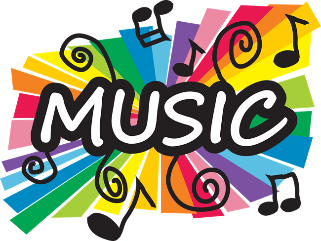 14:30Registration:https://zoom.us/j/94099036016?pwd=OG9XdzdrZHRZYXBQL3A3RjNKOVhtdz09